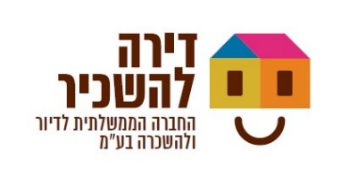 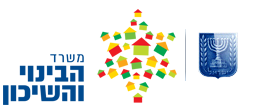 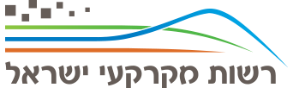 מכרז מקווןדחיית מועדים הזמנה לקבלת הצעות במכרז פומבי לרכישת זכויות חכירה להקמת מתחם מגורים הכולל 272 יח"ד לבניה רוויה, למטרת השכרה לטווח ארוך למשך 20, בתוספת שטחי מסחר, תעסוקה ושטחי ציבור, ולניהול ולהפעלה של פרויקט דירה להשכיר בשכונת קריית הצעירים, בכפר סבאמכרז מספר מר/213/2023דירה להשכיר – החברה הממשלתית לדיור ולהשכרה בע"מ ורשות מקרקעי ישראל מודיעות בזאת על דחיית מועדים כמפורט להלן:את חוברת המכרז ניתן להוריד מאתר הרשות החל מתאריך 8/5/2024.המועד האחרון להגשת ההצעות הינו עד לתאריך 8/7/2024 בשעה 12:00 בצהריים  בדיוק.ביתר תנאי המכרז שפורסמו לא חל כל שינוי.